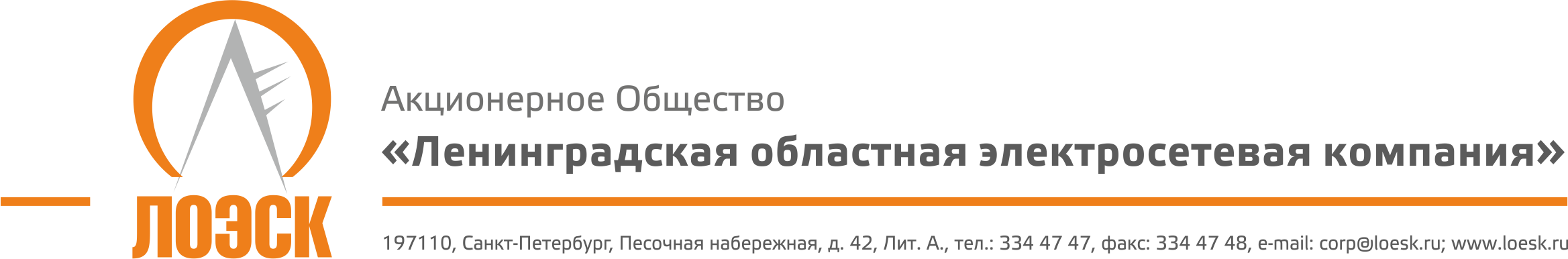 Разъяснения положений по открытому запросу предложений № ОЗП 31806291686на поставку оборудования для выполнения работ по строительству и реконструкции объектов для нужд АО «ЛОЭСК»№п/пВопрос по разъяснению документации о запросе предложенийРазъяснения документации о запросе предложений1.Просим уточнить состав оборудования, необходимого поставить по лотам № 1 и № 2 в рамках ОЗП № 31806291686, а именно:Количество ячеек КСО для РТП – 90 и РТП -101;Необходимость поставки шкафов ШБПЗС, ШДЗ, ШСН для РТП 90 и РТП-101;Необходимость поставки электро- конвекторов 1500 Вт для РТП – 90 и РТП – 101.  Состав оборудования, необходимого для поставки, определяем строго по согласованным чертежам, по проектируемым объёмам, т.е.: ТП-90:1) Ячейки КСО-208 8шт. (в том числе 4 ячейки ОЛ, 1 вводная ячейка, 1 ячейка секционного разъединителя, 1 ячейка силового трансформатора и 1 ячейка трансформатора напряжения);2) Щиты: ЩБПЗС 1шт., ШДЗ 1шт., ШСН 1шт.;3) Электроконвекторы 1500 Вт - 4шт;4) Удовлетворить требования, указанные в примечании.РП-101:1) Ячейки КСО-208 8шт. (в том числе 4 ячейки ОЛ, 1 вводная ячейка, 1 ячейка секционного разъединителя, 1 ячейка силового трансформатора и 1 ячейка трансформатора напряжения).2) Щиты: ЩБПЗС 1шт., ШДЗ 1шт., ШСН 1шт.;3) Электроконвекторы 1500 Вт - 4шт.4) Удовлетворить требования, указанные в примечании.